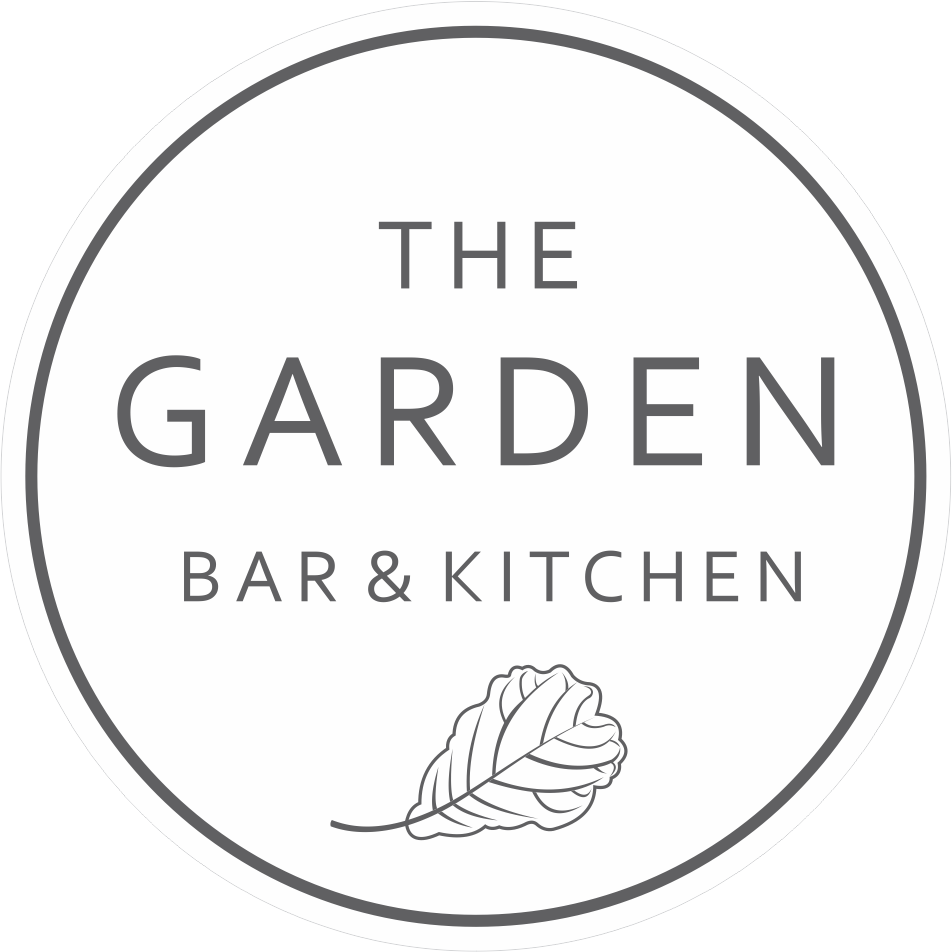 D  E  S  S  E  R  TMANGO CHEESECAKE 16 GFOcoconut gelato | mango puree | lime crumbleTHE COOKIE  14macadamia & walnuts | valrhona chocolate | hokey pokey ice creamBROWNIE  15warm chocolate brownie | raspberry espuma | pistachio ice cream | hundreds & thousandsTHE GARDENER’S COFFEE. 12our signature blend of kahlua, frangelico,baileys in a long blackAFFOGATO  10+ liquors 7SALTED CARAMEL ESPRESSO MARTINI  22
caramel liqueur | baileys | vodka | espressoDESSERT WINE  12/562016 Woodstock Botrytis Semillon, McLaren Vale, SA